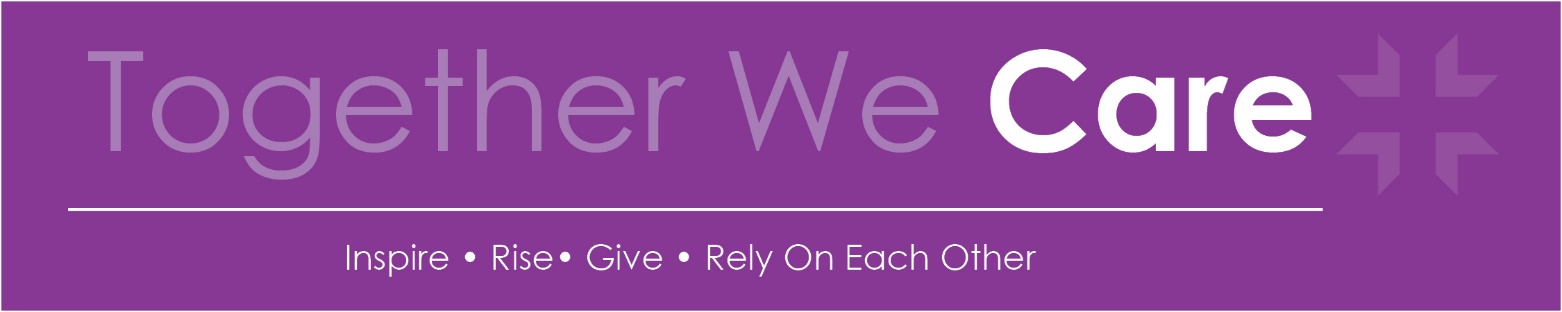 Thank you for making an impact through Together We Care! Our workplace and community are stronger when we give together to the programs and causes we care about. You can select programs with a charitable fund at Hennepin Healthcare Foundation, the Hennepin Healthcare Research Institute, or any qualifying nonprofit. TWC makes is easy with options like payroll deduction, PTO contributions, or one-time payments.  Whatever the size, your donation combines with hundreds of others to support meaningful work. Thank you!Contact InformationName: 				PeopleSoft ID: Work Email: Department: 			Mail Code: Home Address: City:  	State:  Zip: Consent  	I understand that any authorization for payroll contribution will remain in effect until my commitment is fulfilled, it is cancelled in writing by me, or employment separation occurs.  	I would like my donation to be automatically renewed each year until I cancel or increase my annual donation. 	I wish to remain anonymous on all donor recognition materials, including the annual report and donor wall.Signature:  				Date: Donation Methods: Please select one of the following methodsPayroll Deduction Ongoing payroll contribution: $  (per pay period) x 24 = $  total (begins January 2022) One time payroll contribution: $  (deducted from first paycheck in January 2022)Credit Card Donation One time credit card donation totaling $ Visa 		 MasterCard 		 American ExpressCredit card #:  Expiration:  CSC#: Signature: Check Donation  Check enclosed made payable to Hennepin Healthcare Foundation for $ Gift Distribution: Allocate 100% of my gift to:  Hennepin Healthcare Foundation     Hennepin Healthcare Research Institute    CHC        United Way Other nonprofit (provide legal name, address and tax ID) Allocated my donation to multiple fundsPlease note: Your donation will be evenly distributed unless you include a specific fund amount.Fund Name or Number:				Amount: $Fund Name or Number:				Amount: $Fund Name or Number:				Amount: $-----------------------------------------------------------------------------------------------------------------------PTO/Vacation ContributionPTO/Vacation contributions support programs of Hennepin Healthcare. Transaction will take place in February of 2022 and can only be donated to a Hennepin Healthcare Foundation charitable fund. Total Donated Hours of 2021 PTO/Vacation (1-hour increments): HHF Charitable Fund:  	# of Hours HHF Charitable Fund:  	# of Hours Please return this form to the Foundation office via intercampus mail or email to: foundation@hcmed.org